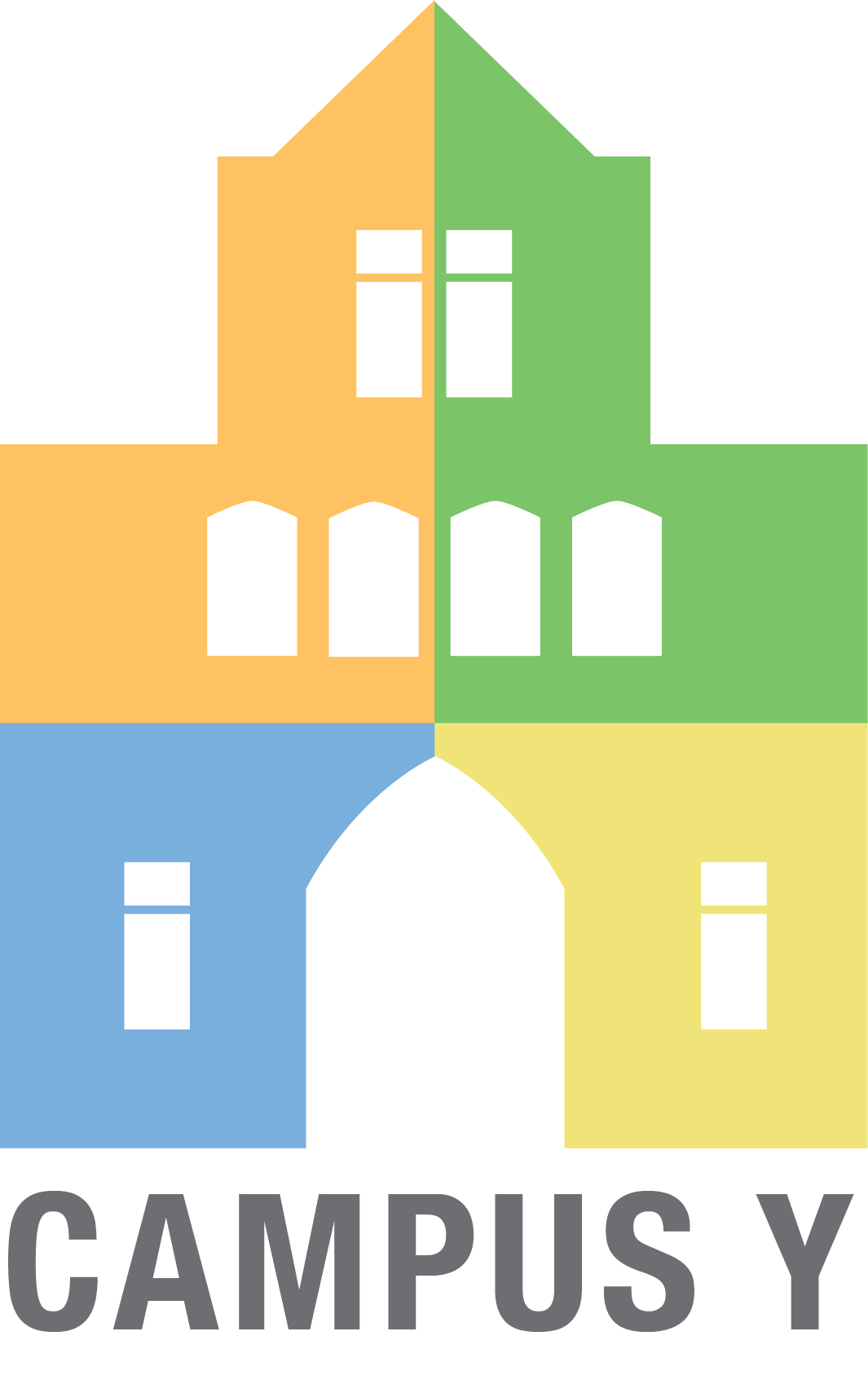 Bonner Leaders Program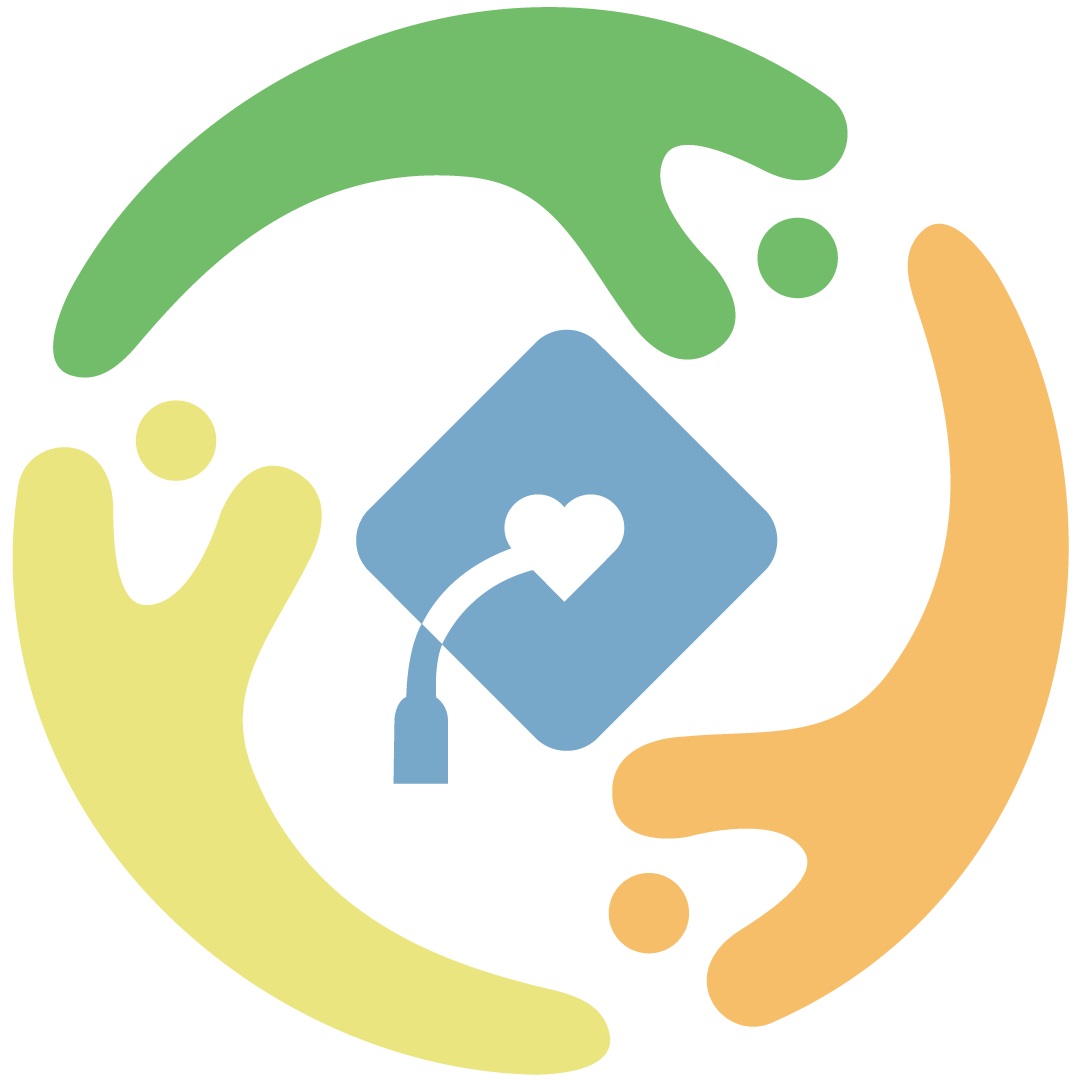 University of North Carolina at Chapel HillThank you for your interest in the Bonner Leaders Program here at Carolina! Our motto is, “Access to education, opportunity to serve!” We are excited that your passion for community service and engagement has brought you to us. The Bonner Leaders Program is committed to developing student leaders while exploring social justice, civic engagement, community building, diversity, international perspectives, and personal beliefs. There are a few important things to consider before applying to the Bonner Leaders Program:Our program is housed within the Campus Y, a department within the Division of Student Affairs. The Campus Y’s mission is to engage students, the UNC campus, and communities in the pursuit of social justice. You can learn more about the Campus Y by visiting http://campusy.unc.edu/.Bonner Leaders receive compensation through the Federal Work-Study program for their community service and training and enrichment activities. For this reason, all candidates for the Bonner Leaders Program must demonstrate Work-Study eligibility as determined by the Free Application for Federal Student Aid (FAFSA) and have a total award of $2,000 or more.This program is more than just a work-study job! Committing to the Bonner Leaders Program means a four-year commitment to a community internship for approximately 6-8 hours per week and Monday night meetings from 6pm-8pm for enrichment & training activities, for a total of 10 hours each week. This adds up to about 270 hours of service per year! There are also enrichment experiences that you are expected to participate in, including the All-Bonner Retreat, First-Year Experience, Sophomore Exchange, Junior Retreat, and Senior Presentations of Learning. There are many other opportunities for you to take advantage of through this program, in order to deepen your educational and professional experiences, such as: serving as a member of the Bonner Leadership Team, becoming a National Bonner Congress Representative, attending National Leadership conferences, serving as a program intern, and applying for local and international summer internships.Since this is a four year program, at this time only incoming first-year students are eligible to apply.For more information about the Carolina Bonner Leaders Program, please visit our website: http://bonner.unc.edu/Please email your completed application by midnight July 28th, 2017 to Yalitza Ramos at ramos@email.unc.edu. Please also feel free to contact Yalitza Ramos with questions via email or telephone at 919-962-2084.SECTION 1 – GENERAL CANDIDATE INFORMATION                                           	CONTACT INFORMATION:DEMOGRAPHIC INFORMATION (OPTIONAL- We are committed to increasing access to education and opportunities for underrepresented students): SECTION 2 – SERVICE EXPERIENCE Please include or attach to this application a one-page resume or summary that lists and describes the following types of services activities over the last three years (these can include ongoing weekly or monthly service commitments, special events and short-term service projects, significant family responsibilities, and/or summer service projects):Impactful service experienceLeadership experience or positionsWork experienceService work or projectsMembership or affiliation with any clubs and/or organizations SECTION 3 – SHORT ANSWER QUESTIONS Please answer all of the following questions in 150 to 250 words each.Why do you want to be a part of the Carolina Bonner Leaders Program? How will you contribute to the program’s mission, and what do you hope to gain from being a part of it?Describe a social, political, or economic issue that is important to you. In what ways have you been involved with this issue? Describe one of your service activities or projects. Please explain your role, your reason for participating, what you learned from this experience, and its impact on the community.Describe an experience where you worked with someone different from yourself in terms of race, ethnicity, national origin, religion, socioeconomic status, sexual orientation, gender identity, gender expression, or disability. How did it shape your work? What did you learn from this experience? SECTION 4 – FUN FACTSOutside of your service experience, what are some of your hobbies/interests? List any special skills/talents:SECTION 5 – REFERENCEPlease provide reference information for someone who has supervised you in a community service, educational, or professional environment and can provide insight into your ability to be a successful Bonner Leader. We may contact your reference during the selection process. Please email your completed application by midnight July 28th, 2017 to Yalitza Ramos at ramos@email.unc.edu. Please also feel free to contact Yalitza Ramos with questions via email or telephone at 919-962-2084.Application Checklist:Reviewed Bonner website (http://bonner.unc.edu/)Eligible Work-Study Amount: Completed Section 1: General InformationCompleted Section 2: Service Experience (included in this document or attached as resume)Completed Section 3: Short Answer QuestionsCompleted Section 4: Fun FactsCompleted Section 5: ReferenceDate:Last Name:First Name:Preferred First Name:High School:Mailing Address: City:State:Zip Code:Home Telephone:Cell Phone:E-mail:UNC PID:Race:Ethnicity:Gender Identity: Are You a Carolina Covenant Scholar?Home Language(s) Spoken:Are You a 1st Generation College Student?Name:Title:Phone Number:E-mail: